Sveučilište u Rijeci • University of Rijeka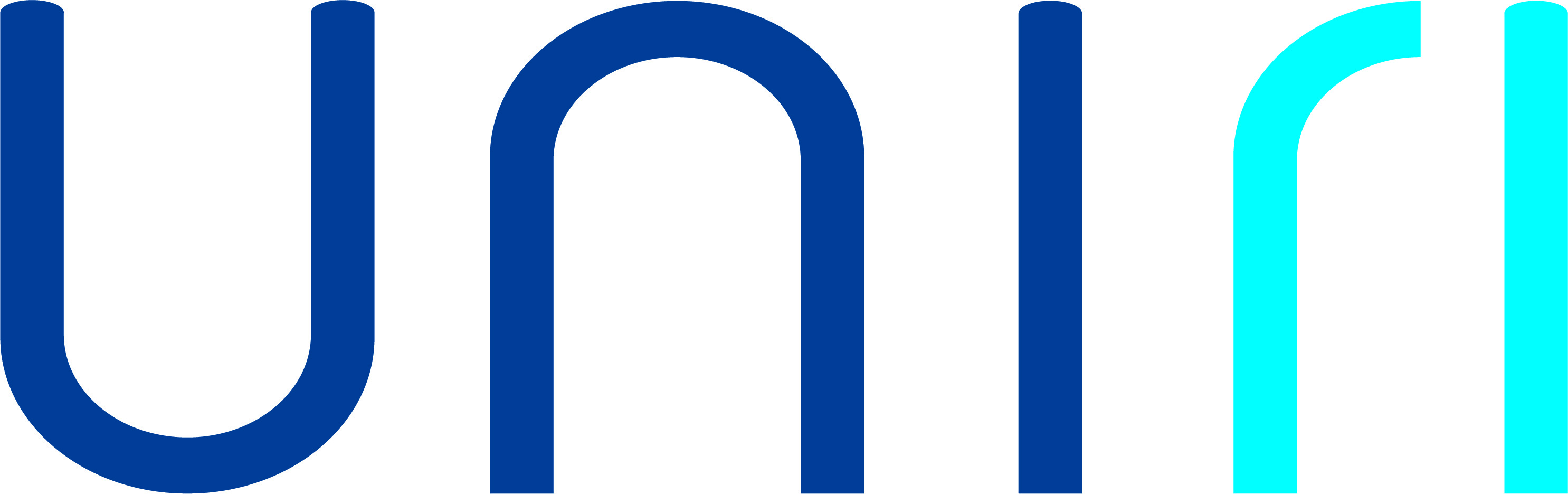 Trg braće Mažuranića 10 • 51 000 Rijeka • Croatia
T: (051) 406-500 • F: (051) 216-671; 216-091
W: www.uniri.hr  • E: ured@uniri.hrODLUKA O ODOBRAVANJU TEME DOKTORSKE DISERTACIJEOriginal potpisanog dokumenta pohranjuje se u dosje doktoranda u studentskoj službi.Skenirani digitalni oblik potpisanog dokumenta elektronskom poštom dostaviti Studentskoj službi Doktorandu/doktorandiciMentoru/komentoruVoditeljici poslijediplomskog studija (doktorski@inf.uniri.hr)Administratoru doktorskog studija (doktorski@inf.uniri.hr)Opći podaci i kontakt doktoranda/doktorandiceOpći podaci i kontakt doktoranda/doktorandiceOpći podaci i kontakt doktoranda/doktorandiceTitula, ime i prezime doktoranda/doktorandiceNositelj/Nositelji studijaNaziv studijaMatični broj doktoranda/doktorandiceKonačni naslov temeJezik pisanja disertacijeKonačni naslov temeHrvatskiKonačni naslov temeEngleskiPodručje/poljeMENTOR/MENTORIMENTOR/MENTORIMENTOR/MENTORIMentor/iMentor/iMentor/iTitula, ime i prezimeUstanova, državaE-poštaKomentorKomentorKomentorTitula, ime i prezimeUstanova, državaE-poštaIzabrano povjerenstvo za ocjenu teme i predlaganje mentoraIzabrano povjerenstvo za ocjenu teme i predlaganje mentoraIzabrano povjerenstvo za ocjenu teme i predlaganje mentoraTitula, ime i prezimeUstanova, državaE-poštaDatum javne obrane teme (dan/mjesec/godina)Datum javne obrane teme (dan/mjesec/godina)Datum javne obrane teme (dan/mjesec/godina)Datum upisa doktorskog studija (dan/mjesec/godina)Datum upisa doktorskog studija (dan/mjesec/godina)Datum upisa doktorskog studija (dan/mjesec/godina)Planirana obrana doktorske disertacije  (naznačiti godinu)Planirana obrana doktorske disertacije  (naznačiti godinu)Planirana obrana doktorske disertacije  (naznačiti godinu)Sjednica nadležnog tijela koje je donijelo odluku o odobravanju teme (naziv tijela i datum održavanja sjednice)Sjednica nadležnog tijela koje je donijelo odluku o odobravanju teme (naziv tijela i datum održavanja sjednice)Sjednica nadležnog tijela koje je donijelo odluku o odobravanju teme (naziv tijela i datum održavanja sjednice)Napomena (po potrebi)Napomena (po potrebi)Napomena (po potrebi)POPIS PRILOGA (izvan obrasca)Prijava teme doktorske disertacijeOcjena teme doktorske disertacijeMišljenje Etičkog povjerenstva sastavnice (po potrebi)DATUM I OVJERA – PEČAT I POTPIS ODGOVORNE OSOBEU Rijeci, dd/mm/ggggPotpis  (ime i prezime)M.P.